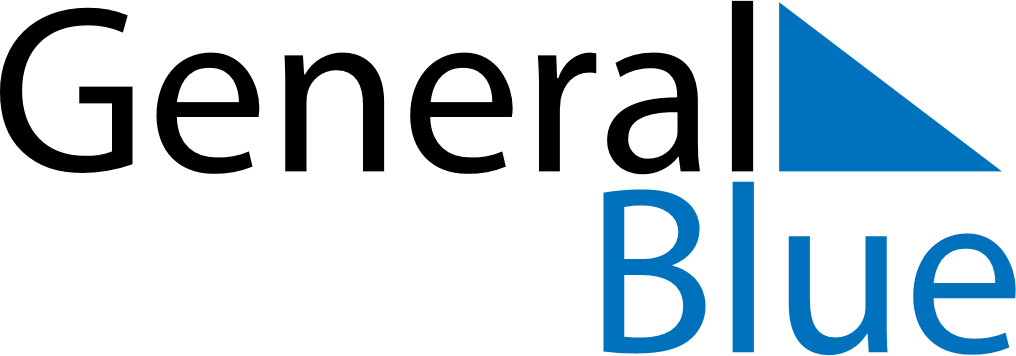 Quarter 4 of 2020 RwandaQuarter 4 of 2020 RwandaQuarter 4 of 2020 RwandaQuarter 4 of 2020 RwandaQuarter 4 of 2020 RwandaQuarter 4 of 2020 RwandaQuarter 4 of 2020 RwandaOctober 2020October 2020October 2020October 2020October 2020October 2020October 2020October 2020October 2020MONTUETUEWEDTHUFRISATSUN123456678910111213131415161718192020212223242526272728293031November 2020November 2020November 2020November 2020November 2020November 2020November 2020November 2020November 2020MONTUETUEWEDTHUFRISATSUN1233456789101011121314151617171819202122232424252627282930December 2020December 2020December 2020December 2020December 2020December 2020December 2020December 2020December 2020MONTUETUEWEDTHUFRISATSUN1123456788910111213141515161718192021222223242526272829293031Dec 25: Christmas DayDec 26: Boxing Day